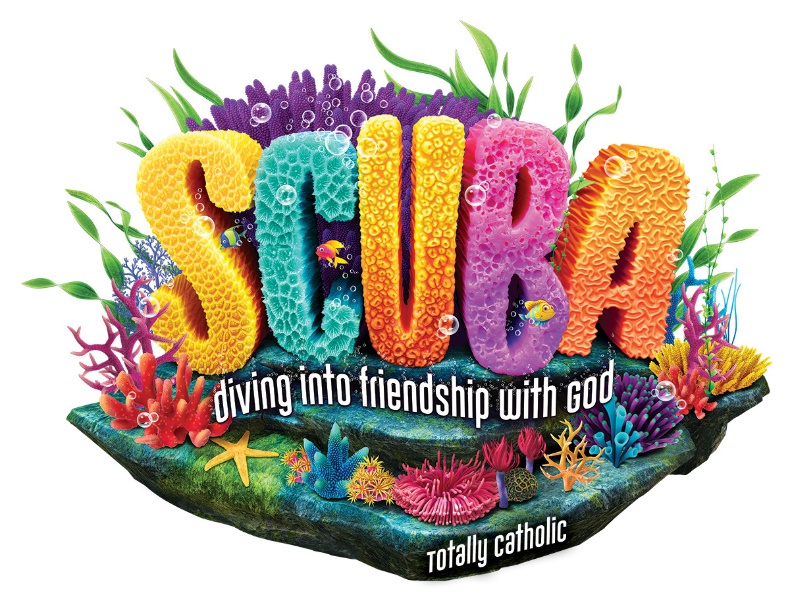    Teen/Adult Volunteer Form-Grade 7-12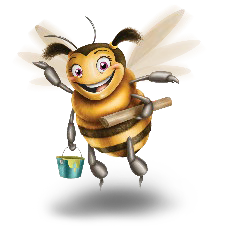         August 5-9 from 9:00AM to 12:30PM                        Our Lady of Pompeii Church                     355 Foxon Rd East Haven, Ct 06513         Please return registration to above address                             or put in the Collection Baskets            by Monday, July 15th                                                                            Contact: Sally Mucka: 203- 415-2710                                                                          Email: saintpio.rcia@gmail.com	Name: 	               Age 	              Grade in Fall 2023             Parent’s name: 	Parent’s email:  	Address                                                                                          Town 	    Zip                     Parent’s cell: 	     	Home phone:  	Allergies: 	Talents/Experience:  	T-shirt size:	Adult S	Adult M	Adult L	Adult XLPerson to contact in case of emergency:                                                                                          Telephone:                                                                  	==========================================================================================================================================================================================Photo Permission:  During Vacation Bible Camp, we will be taking photos/videos of everyone as they participate in the various aspects of our faith adventure. They may be posted to our website and bulletin. We never publish names of our students.I give permission for photos/videos of my child(ren) Yes        ___     No ______ 		_ Parent/Guardian Signature	DatePlease indicate if you can help us decorate and rehearse on Sunday, August 44h at 1:00 PM. This will be added to your service hours.               Yes, I can attend on Aug.4 th                No, I am unable to attend on Aug. 4th